Практическая  работа №4Тема: «Устройство  и  эксплуатация  машины  для  подготовки  кондитерского  сырья»Цель работы: приобретение  практических  навыков  по  устройству  и  эксплуатации машины для  подготовки  кондитерского  сырья.Основные  теоретические  положения:На предприятиях общественного питания для приготовления кондитерских и хлебобулочных изделий применяются: просеиватели муки, тестомесильные, тестораскаточные, взбивальные, размолочные машины, кофемолки, дозатор крема.Механизм для дробления орехов и растирания мака МДП II-I  состоит из корпуса прямоугольного с крышкой и загрузочным бункером, питательного валика и двух размолочных валков. Ведомый валок сменный. Размолочный механизм комплектуется четырьмя сменными валками, один из которых имеет гладкую, а три других рифленую поверхность. Рифленость валков различная, что определяет степень измельчения, которая также зависит от величины зазора между валками.Валки вращаются с различной частотой (170 и 220 об/мин) в противоположные стороны, размалывая сырье.Кофемолка «Свария»  состоит из корпуса, дозатора и загрузочной воронкой. В корпусе установлен электродвигатель и размолочные диски.Подвижный размолочный диск с рифленой поверхностью и промежуточный опорный диск закреплены на валу электродвигателя. Опорный диск служит для поддерживания размолочного диска и удаления молотого кофе с днища корпуса. В верхней части корпуса смонтирован верхний неподвижный размолочный диск с ребрами.Зерна кофе, попадая в зазор между вращающейся и неподвижной рифленой поверхностями, подвергаются помолу и направляются в дозатор или тару.Дозатор кофемолки - объемного типа.Масса дозы может быть установлена в пределах от 3 до 4,5 г.В кофемолке МИК-60 внутри чугунного корпуса расположены два жернова: вращающиеся со скоростью 1420 об/мин, и неподвижный.Машины дозировочно-формовочные.Дозатор крема ДК.Дозатор служит для наполнения кремом трубочек из заварного теста типа эклер. В корпусе дозирующего устройства размещены поршень и кран для поочередного соединения поршневого пространства с бачком для крема и шнуром для подачи дозы крема для подачи в заготовки пирожных.Оборудование  и  аппаратуры:Письменные  принадлежности;Раздаточный  материал.Порядок  выполнения  работы:Ознакомиться  с теоретическим положением  практической  работы.Ознакомиться  с  вопросами.Ответить  на  поставленные  вопросы.ЗАДАНИЕРассмотрите  рисунок. Назовите  основные  узлы  механизма МДП-11-1 для  дробления и растирания  мака.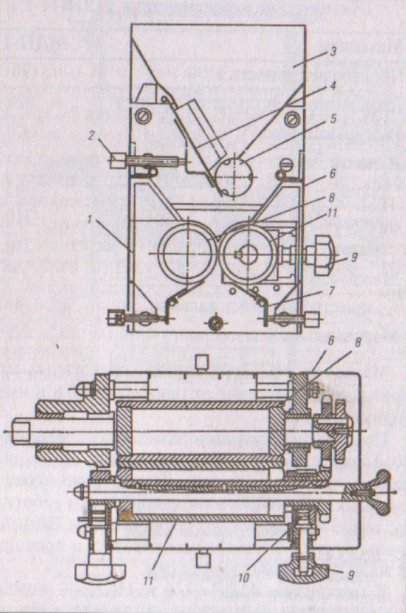 Что  из  себя,  представляет процесс  измельчения.Каким  образом производиться  измельчение по  характеру  применяемых  усилий?Назовите  основные  требования, которым  должна  удовлетворять  любая  измельчительная  машина?Описать  принцип  работы механизма  для  дробления  и  растирания  мака.Дополнить  таблицу «Технические  характеристики МДП -11-1 и МС12-40»Описать  правила  эксплуатации  размолочных  механизмов МДП -11-1 и МС12-40.Рассмотреть  схему: Назовите  основные  узлы  кофемолки МИК-60.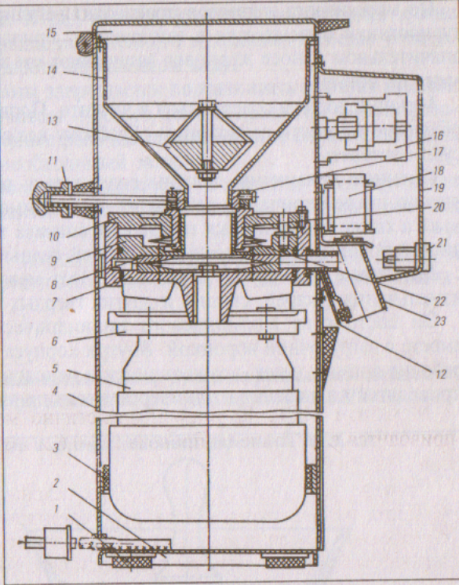 Описать  принцип  работы Кофемолки МИК-60.Рассмотреть схему: Назовите  основные  узлы размолочного  механизма МС12-15.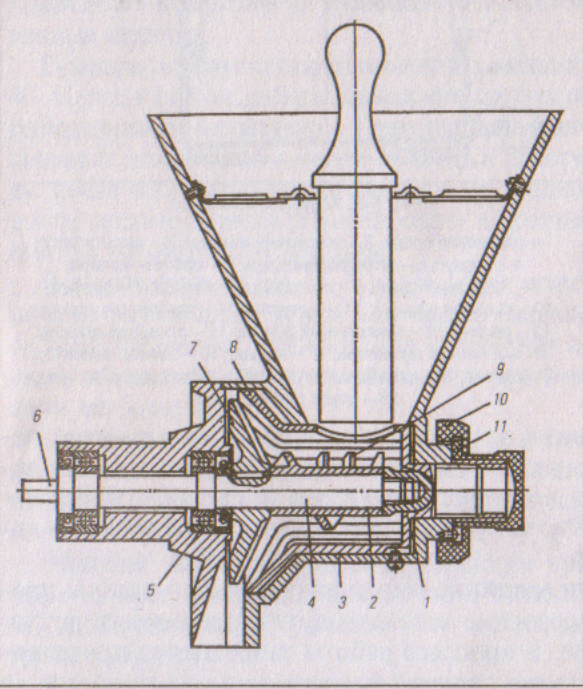 Описать  принцип  работы  размолочного  механизма МС12-15.Контрольные  вопросы:Как  регулируется  степень  измельчения  продукта  на  размолочном  механизме?Правила  безопасности  при  работе  на  сменных  механизмах МДП-11-1 и МС12-40.Литература, рекомендуемая для  подготовки  к  выполнению  практической  работы.А.Н. Стрельцов, В.В. Шишов. Холодильное оборудование предприятий торговли и общественного питания. Учебник. М:, 2007.В.П. Золин, Технологическое оборудование предприятий общественного питания, М.: Академкнига/Учебник, 2011гВ. В. Усов, Организация производства и обслуживания на предприятиях общественного питания, М:. Академкнига/Учебник, 2011.М.И. Ботов, В.Д. Елхина, О.М. Голованов, Тепловое и механическое оборудование предприятий торговли и общественного питания. М:. Академкнига/Учебник, 2003.Т.А. Сопачева, М.В. Володина. Оборудование предприятий общественного питания, Рабочая тетрадь. Академкнига, 2010гМеханизмМДП-11-1МДП-12-40Производительность кг/чДробление ядер  ореха  на  крошку.Растирание  мака.Размеры, ммдлинаширинавысотаМасса, кгКоличество сменных  валиков, штМаксимальный  зазор, мм